                                                                                      ПРОЄКТ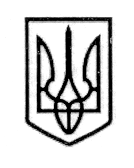 У К Р А Ї Н А СТОРОЖИНЕЦЬКА МІСЬКА РАДА ЧЕРНІВЕЦЬКОГО РАЙОНУ ЧЕРНІВЕЦЬКОЇ ОБЛАСТІВИКОНАВЧИЙ КОМІТЕТР І Ш Е Н Н Я 21 листопада  2023 року                                            №                                                                                                           Про розгляд заяви гр. ЯКУБИ Ю.В.,щодо надання статусу дитини,яка постраждала внаслідок  воєнних дійта збройних конфліктів малолітньому ЯКУБІ Д.Р.Розглянувши заяву гр. ЯКУБИ Ю.В., жительки м. Сторожинець, вул. Недужка, буд. 5а Чернівецького району Чернівецької області про надання статусу дитини, яка постраждала внаслідок воєнних дій та збройних конфліктів, та додані до неї документи, керуючись Законом України «Про місцеве самоврядування в Україні», Порядком надання статусу дитини, яка постраждала внаслідок воєнних дій та збройних конфліктів», затвердженим постановою Кабінету Міністрів України від 05 квітня 2017 року № 268 (зі змінами), Переліком територій, на яких ведуться (велися) бойові дії, або тимчасово окупованих Російською Федерацією, затвердженим наказом Міністерства з питань реінтеграції  тимчасово окупованих територій  України від 22.12.22 р.            № 309 (зі змінами від 22.09.2023 р.), враховуючи рекомендації комісії з питань захисту прав дитини Сторожинецької міської ради від 09.11.2023 року № 22-62/2023 «За результатами розгляду заяви гр. Якуби Ю.В. про надання статусу дитини, яка постраждала внаслідок воєнних дій, збройних конфліктів малолітньому Якубі Д.Р., 17.08.2022 р.н., жителю м. Сторожинець, вул. Недужка, буд. 5а», зважаючи на відсутність відомостей, які підтверджують, що дитина зазнала психологічного насильства, внаслідок її перебування/проживання, чи переміщення із територій ведення воєнних дій та збройних конфліктів та тимчасово окупованих територій,виконавчий комітет міської ради вирішив:Відмовити у наданні статусу дитини, яка постраждала внаслідок воєнних дій та збройних конфліктів, та зазнала психологічного насильства  малолітньому ЯКУБІ Даніілу Руслановичу, 17.08.2022 р.н. (свідоцтво про народження серії І-БВ № 405176 від 23.08.2022 р.), жителю м. Сторожинець, вул. Недужка, буд. 5а            Продовження рішення виконавчого комітету № ______ від  21 листопада 2023 року (протокол засідання комісії з питань захисту прав дитини від 09.11.2023 р.            № 22).Контроль за виконанням даного рішення покласти на першого заступника міського голови Ігоря БЕЛЕНЧУКА.Сторожинецький міський голова			            Ігор МАТЕЙЧУКВиконавець:НачальникСлужби у справах дітей				    	    Маріян НИКИФОРЮК              Погоджено:	Секретар міської ради 	                                                       Дмитро БОЙЧУКПерший заступник міського голови                                    Ігор БЕЛЕНЧУКНачальник відділу організаційної та кадрової роботи                                       Ольга ПАЛАДІЙНачальник юридичного відділу	                                    Олексій КОЗЛОВНачальник відділу документообігу        та контролю	                                                                  		       Микола БАЛАНЮК